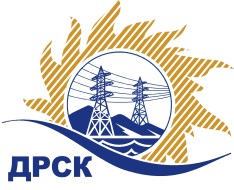 Акционерное Общество«Дальневосточная распределительная сетевая  компания»(АО «ДРСК»)Протокол заседания комиссии по вскрытию конвертов, поступивших на запрос цен № 755638г. БлаговещенскСПОСОБ И ПРЕДМЕТ ЗАКУПКИ: Открытый  запрос цен «Электроосветительное оборудование»  закупка 128ПРИСУТСТВОВАЛИ:  Два члена постоянно действующей Закупочной комиссии АО «ДРСК» 2 уровня   Информация о результатах вскрытия конвертов:В адрес Организатора закупки поступило 7 (семь) заявки (-ок,-ка) на участие в закупке, конверты с которыми были размещены в электронном виде на Торговой площадке Системы www.b2b-energo.ru. Вскрытие конвертов было осуществлено в электронном сейфе Организатора закупки на Торговой площадке Системы www.b2b-energo.ru автоматически.Дата и время начала процедуры вскрытия конвертов с заявками на участие в закупке: 09:51  (время московское) 27.01.2017  г.   Сделано 12 (двенадцать)  ставок. Место проведения процедуры вскрытия конвертов с заявками участников: Торговая площадка Системы www.b2b-energo.ruВ конвертах обнаружены заявки следующих участников:Решили:Утвердить протокол заседания закупочной комиссии по вскрытию конвертов, поступивших на открытый   запрос цен.Ответственный секретарь Закупочной комиссии 2 уровня АО «ДРСК»	               М.Г. ЕлисееваИсп. Ирдуганова И.Н.397-147irduganova-in@drsk.ru№ 175/МР-В  27.01.2017 №Наименование участника и его адресПредмет заявки на участие в запросе цен1ООО "СИБАВТОМАТИКА ВОСТОК" (630501, Россия, Новосибирская обл., г. Краснообск, ул. Восточная, д. 3, этаж 2, каб. 1)Заявка, подана 26.01.2017 в 09:21
Цена: 1 738 987,02 руб. (цена без НДС: 1 473 717,81 руб.)2ООО ТД "ГроссЛайт" (430034, Республика Мордовия, г. Саранск, ул. Пролетарская,144)Заявка, подана 26.01.2017 в 09:19
Цена: 1 764 100,00 руб. (цена без НДС: 1 495 000,00 руб.)3АО "КОМПАНИЯ ЭЛЕКТРОКОМПЛЕКТСЕРВИС" (г. Новосибирск) (630005, Россия, Новосибирская обл., г. Новосибирск, ул. Гоголя, д. 23)Заявка, подана 26.01.2017 в 05:48
Цена: 1 790 066,25 руб. (цена без НДС: 1 517 005,30 руб.)4ООО "Петербург-Электро" (196084, г. Санкт - Петербург, ул. Емельянова, д. 12)Заявка, подана 25.01.2017 в 15:54
Цена: 1 866 163,32 руб. (цена без НДС: 1 581 494,34 руб.)5ООО "Вэлснаб" (630501, Россия, Новосибирская обл., Новосибирский р-н, рп. Краснообск, д. 5, оф. 121)Заявка, подана 26.01.2017 в 08:58
Цена: 2 326 220,15 руб. (цена без НДС: 1 971 373,01 руб.)6ООО "ЭНЕРГОСФЕРА-ЭЛЕКТРОМОНТАЖ " (690066, Россия, Приморский край, г. Владивосток, ул. Шилкинская, д. 15)Заявка, подана 26.01.2017 в 06:37
Цена: 2 368 603,75 руб. (цена без НДС: 2 007 291,31 руб.)7ЗАО "Кромэкс Плюс" (197183, г. Санкт-Петербург, ул. Сабировская, 37)Заявка, подана 26.12.2016 в 16:32
Цена: 2 832 000,00 руб. (цена без НДС: 2 400 000,00 руб.)